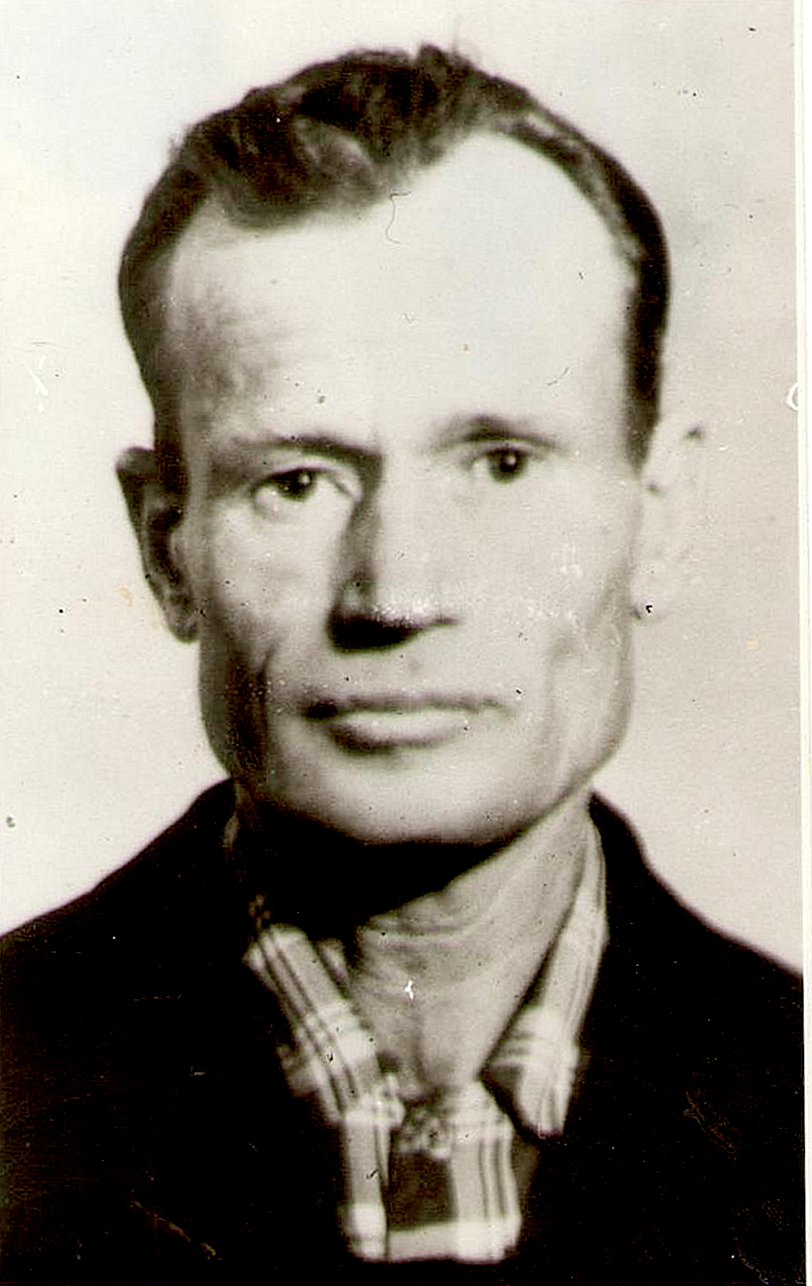 Шилов Василий АлександровичРодился  в Кировской области Слободского района  с. Ильинское 20 января 1924 года.На войну призвался Слободским РВК. в августе 1942г. , был пулеметчиком. В 1943 году ранен под Сталинградом. До Берлина не дошел из за ранения. После ранения был комиссован.  Женился на моей прабабушке Надежде Васильевне, у них родились две дочери Любовь и Татьяна.  После возвращения  работал в пожарной части  при детском доме, затем на меховой фабрике «Белка» сторожем. 1960 году с семьей переехали в п. Октябрьский Слободского района Кировской области, до выхода на пенсию трудился на торф предприятии.Награды: медали  «За оборону Сталинграда», «За отвагу»,» За победу над Германией в Великой Отечественной Войне» Орден отечественной войны 1 степени,Юбилейные медали:20,25,30,40,50 лет Победы в Великой Отечественной Войне,50,60,70 лет Вооруженных сил СССР.Про войну прадедушка Вася не любил рассказывать. Прадед был очень добрый и хороший человек. Умер 01 августа 1989 года. Похоронен в с. Ильинское  Кировской области. Архивные данные:
Приказ подразделения№: 17/н от: 05.08.1943 
Издан: 928 сп 252 сд Степного фронта / Архив: ЦАМОфонд: 33опись: 686044ед.хранения: 2723№ записи: 20182918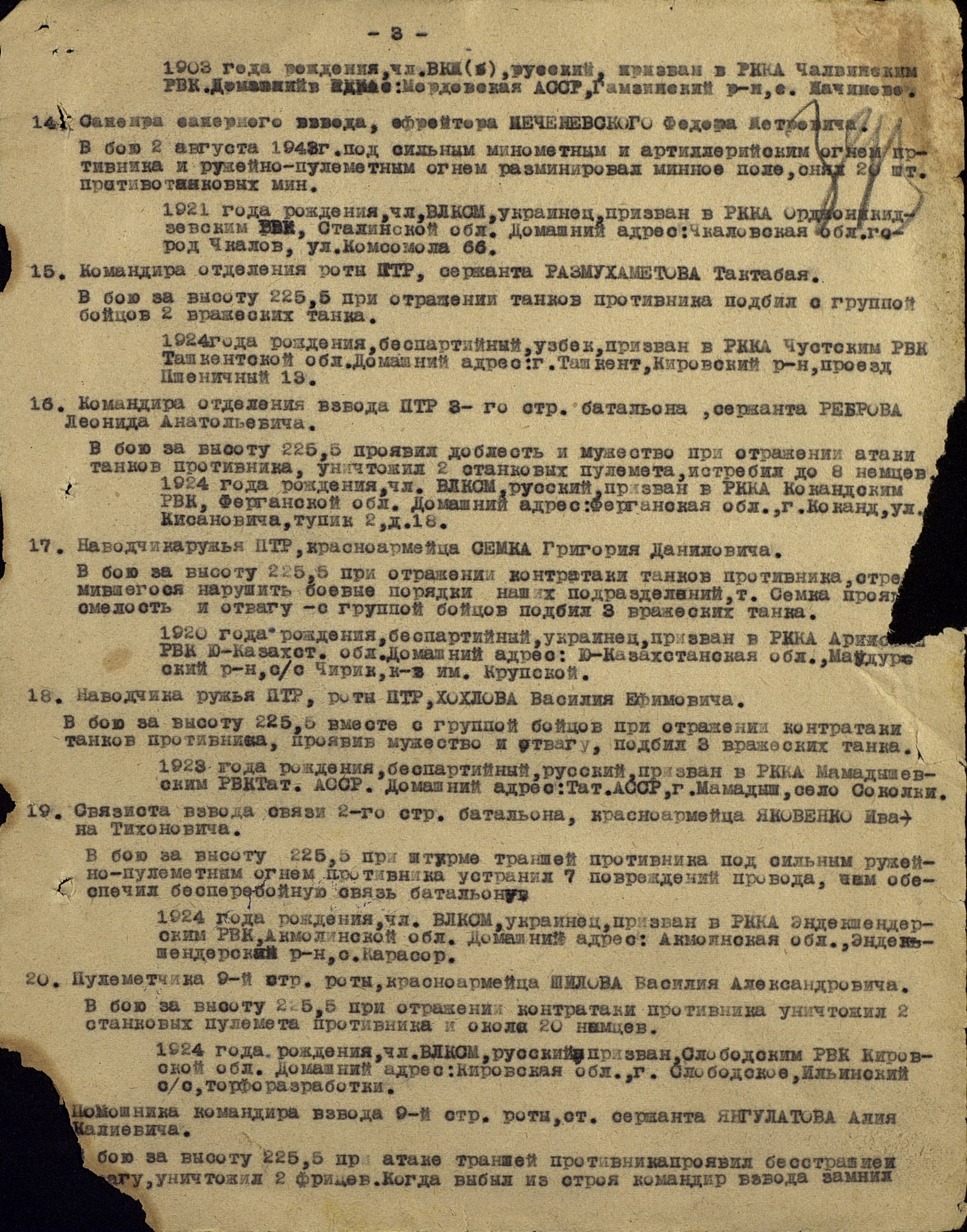 . Читать пункт 20.Фронтовой приказ№: 554 от: 06.09.1943 
Издан: ВС 53 А / Архив: ЦАМОфонд: 33опись: 686044ед.хранения: 31№ записи: 21330640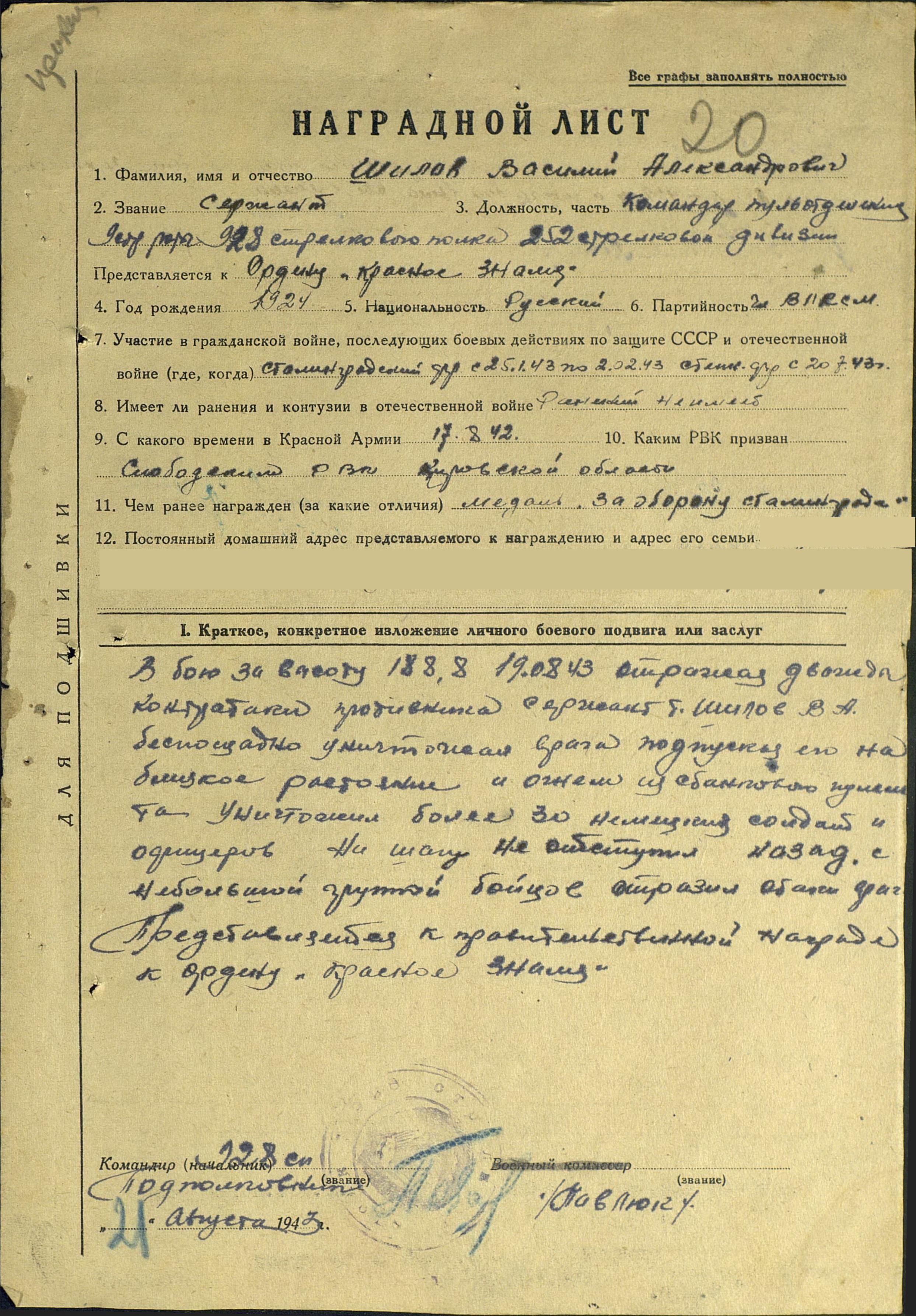 Шилов Василий АлександровичГод рождения: __.__.1924 
место рождения: Кировская обл., Слободской р-н, с. Ильинское 
№ наградного документа: 89 
дата наградного документа: 06.04.1985 № записи: 1524290556Орден Отечественной войны I степени 

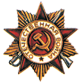 